Academic Year: 2022/23Total fund allocated: Date Updated:Date Updated:Key indicator 1: The engagement of all pupils in regular physical activity – Chief Medical Officers guidelines recommend that primary school pupils undertake at least 30 minutes of physical activity a day in schoolKey indicator 1: The engagement of all pupils in regular physical activity – Chief Medical Officers guidelines recommend that primary school pupils undertake at least 30 minutes of physical activity a day in schoolKey indicator 1: The engagement of all pupils in regular physical activity – Chief Medical Officers guidelines recommend that primary school pupils undertake at least 30 minutes of physical activity a day in schoolKey indicator 1: The engagement of all pupils in regular physical activity – Chief Medical Officers guidelines recommend that primary school pupils undertake at least 30 minutes of physical activity a day in schoolPercentage of total allocation:Key indicator 1: The engagement of all pupils in regular physical activity – Chief Medical Officers guidelines recommend that primary school pupils undertake at least 30 minutes of physical activity a day in schoolKey indicator 1: The engagement of all pupils in regular physical activity – Chief Medical Officers guidelines recommend that primary school pupils undertake at least 30 minutes of physical activity a day in schoolKey indicator 1: The engagement of all pupils in regular physical activity – Chief Medical Officers guidelines recommend that primary school pupils undertake at least 30 minutes of physical activity a day in schoolKey indicator 1: The engagement of all pupils in regular physical activity – Chief Medical Officers guidelines recommend that primary school pupils undertake at least 30 minutes of physical activity a day in school65.2%IntentImplementationImplementationImpactYour school focus should be clear what you want the pupils to know and be able to do and aboutwhat they need to learn and toconsolidate through practice:Make sure your actions to achieve are linked to your intentions:Funding allocated:Evidence of impact: what do pupils now know and what can they now do? What has changed?:Sustainability and suggested  next steps:KS1 targeted opportunities to participate in after school clubs – an increase in % reported term on term from targeted offers.New sports offered to those children at KS1. A wider variety of sports available to all children at KS2 – increase % of participation and targeted increase term on term.More opportunity to take part in daily physical activity.Sports coach- lunchtime provision and after school clubs for all year groups. To maintain current offers and extend reach with a broader range of offers.£13,682(65.2%)Autumn -At KS1, Mr Bade has delivered 2 different Multi-sports clubs on a Wednesday evening after school. In this session, he teaches the children new skills that they can apply to different sports and gives them the opportunity to experience new sports. 34 Year 1/2 children took part in this club.9% of these children were PP.6% of these children were SEND.50% of these children were girls.50% of these children were boys.At KS2, there have been a range of different after school clubs available for the children to take part in. 32 children have taken part in an OAA club over 2 different days, as it was so popular.12% were SEND’3% were PP 52% were boys 48% were girlsMr Bade has delivered a Year 3/4  girls football club.Year 3/4 girls football-22 children attended.10% were SEND.5% were PP. Mr Bade has delivered a Year 5/6 Basketball club.23 children attended in total.17% were SEND9% were PPMr Bade has delivered a Year 5/6  girls rugby club.Year5/6 Rugby club.16 children attended.18% were SEN6% were PPAs well as this, he has delivered a cross country club to 45 children. 39 children qualified for the Calderdale level for this event and 28 children have qualified for the West Yorkshire level for this event. At lunch times, Mr Bade runs multi sports clubs for all year groups. Each year group is designated a different day for their sports.  Sports such as football, basketball, cricket and dodgeball have been played. Children to be encouraged to take part in daily activity and increase their step goal each day.Use of school Moki bands to encourage the children to be more active each day. These were purchased at the end of the last academic year and to be rolled out this year.£0Autumn Term – Technical difficulties have prevented this from happening in Autumn term.Spoken to the company to get assistance and should be in place for the Spring Term.  Key indicator 2: Raising the profile of PE and sport across the school as a tool for whole-school improvement.Key indicator 2: Raising the profile of PE and sport across the school as a tool for whole-school improvement.Key indicator 2: Raising the profile of PE and sport across the school as a tool for whole-school improvement.Key indicator 2: Raising the profile of PE and sport across the school as a tool for whole-school improvement.Percentage of total allocation:Key indicator 2: Raising the profile of PE and sport across the school as a tool for whole-school improvement.Key indicator 2: Raising the profile of PE and sport across the school as a tool for whole-school improvement.Key indicator 2: Raising the profile of PE and sport across the school as a tool for whole-school improvement.Key indicator 2: Raising the profile of PE and sport across the school as a tool for whole-school improvement.7.46%IntentImplementationImplementationImpactYour school focus should be clear what you want the pupils to know and be able to do and aboutwhat they need to learn and toconsolidate through practice:Make sure your actions to achieve are linked to your intentions:Funding allocated:Evidence of impact: what do pupils now know and what can they now do? What has changed?:Sustainability and suggested  next steps:Effective monitoring of the PE curriculum and compliance with the grant funding agreement – evaluations reported to senior leaders for approval and termly % targets identified.Children to have increased opportunities to participate in competitive sport and non-competitive sport. % offers evaluated and targets set each term.In-school champions for sport to support staff with the delivery of the curriculum – continuous evaluation reporting to demonstrate impact.Areas identified in the EHNA to be targeted – evaluations link.Children to have access to education around healthy lifestyles and mental health awareness opportunities.Targeted staffing provision (TLR posts):PE coordinator to ensure PE grant delivery enhances the provision for all of our children – to ensure current levels of offers are maintained and future provision adds further value. To include monitoring the effective delivery of the PE Grant Funding Plan and management our sports coach offer.Further targeted promotions respond to the school’s outcomes from the EHNA survey.Further promotion of mental health and well-being awareness and support opportunities across the school.Promotion of healthy lifestyles through our link with Phunky Foods. £1266 (6.03%)PE team attended Calderdale Family Cluster meeting to discuss the school games programme and any other upcoming opportunities in PE and School Sport. PE leads delivered a 3-hour training session to the Teamworks’ students about the PE curriculum, structure of a PE lesson and lesson plan ideas. Another session has been scheduled for the Spring Term. Raising the profile of young leaders in sports by developing key leadership skills and characteristics in a fun and exciting way. Send up to 30 children on a 6 hour Calderdale Playground/Sports Leaders Award. £300 (1.43%)Due to PE budget we have not been able to put this into place in the Autumn term. We will review the budget further and attempt to do this later in the year. Key indicator 3: Increased confidence, knowledge and skills of all staff in teaching PE and sportKey indicator 3: Increased confidence, knowledge and skills of all staff in teaching PE and sportKey indicator 3: Increased confidence, knowledge and skills of all staff in teaching PE and sportKey indicator 3: Increased confidence, knowledge and skills of all staff in teaching PE and sportPercentage of total allocation:Key indicator 3: Increased confidence, knowledge and skills of all staff in teaching PE and sportKey indicator 3: Increased confidence, knowledge and skills of all staff in teaching PE and sportKey indicator 3: Increased confidence, knowledge and skills of all staff in teaching PE and sportKey indicator 3: Increased confidence, knowledge and skills of all staff in teaching PE and sport9.8%IntentImplementationImplementationImpactYour school focus should be clearMake sure your actions toFundingEvidence of impact: what doSustainability and suggestedwhat you want the pupils to knowachieve are linked to yourallocated:pupils now know and whatnext steps:and be able to do and aboutintentions:can they now do? What haswhat they need to learn and tochanged?:consolidate through practice:Teachers will have the opportunity to observe and team teach alongside a specialist coach. They will also have the opportunity to understand how high-quality PE lessons are delivered and will understand how to make in-lesson adjustments to ensure challenge for all.Support in PE lessons from a Sports Coach (Mr Bade) to help with confidence and the delivery of high-quality lessons both at KS1 and KS2.£0Already covered in a different objective Autumn – Teachers at KS2 are feeling more confident with their PE lessons and the teaching of OAA, with the support of Gareth. These lessons are being team taught wherever possible. Gareth has been doing different days at KS1 so more staff are able to learn and develop from him. Subject leadership observations have been completed to further support development.  Teachers will have the opportunity to observe and team teach alongside a specialist dance coach. They will also have the opportunity to understand how a series of high-quality dance lessons are planned and delivered.Targeted contemporary Dance CPD provision – as a targeted area of need.£2070 (9.8%) This is starting in the Spring Term.Following the results from the 2021/2022 staff audit, increase the knowledge and confidence of staff when delivering evaluation as part of your PE lessons.Provide staff training and lesson ideas for all staff in the area of evaluation to increase their confidence and understanding of this area of PE.£0 We have purchased PE specific iPads to give more opportunities and to encourage children to evaluate their learning. Further staff training will be given in spring term to help teachers understand how this should look (on seesaw).Key indicator 4: Broader experience of a range of sports and activities offered to all pupilsKey indicator 4: Broader experience of a range of sports and activities offered to all pupilsKey indicator 4: Broader experience of a range of sports and activities offered to all pupilsKey indicator 4: Broader experience of a range of sports and activities offered to all pupilsPercentage of total allocation:Key indicator 4: Broader experience of a range of sports and activities offered to all pupilsKey indicator 4: Broader experience of a range of sports and activities offered to all pupilsKey indicator 4: Broader experience of a range of sports and activities offered to all pupilsKey indicator 4: Broader experience of a range of sports and activities offered to all pupils14.2%IntentImplementationImplementationImpactYour school focus should be clearMake sure your actions toFundingEvidence of impact: what doSustainability and suggestedwhat you want the pupils to knowachieve are linked to yourallocated:pupils now know and whatnext steps:and be able to do and aboutintentions:can they now do? What haswhat they need to learn and tochanged?:consolidate through practice:Provide the children with the opportunity to take part in sports that are not possible to be delivered on school site. Children will develop teamwork and communication skills. Children in Year 5 will be prepared for their residential trip in Year 6. Evaluations to reflect the range of opportunities.Year 5 children to visit the Boiler House for a term to participate in outdoor and adventurous activities – to enhance and extend PE activity offers.£2503.25 (11.9%)This will be actioned in the Summer Term.More boys to become engaged and participate in dance. Boys to have increased enjoyment in dance due to having a male role model.Children have the opportunity to take part in different styles of dance.Evaluations to specify additionally of the offer.To offer contemporary dance in PE lessons to different year groups throughout the academic year.Already covered in previous objective (£2070)This is starting in the Spring Term.Children will be able to go back to swimming lessons having missed their previous provision due to Covid. They will aim to achieve their National Curriculum Award.Year 3, 4 and 5 to attend swimming lessons throughout the academic year in order to pass the National Curriculum Award by the end of Year 5. £7203.30(Money is taken from a different budget)Autumn - 60 Year 4 children attended swimming in the Autumn Term. We targeted this year group as they’ve not been swimming with school, due to covid restrictions.4G - September 6 non swimmers15 with some experience in water but not full swimmers9 weak movers (could swim but doggy paddle stroke)4G - December 2 non swimmers11 with some experience6 weak movers11 10m swimmers 4A - September12 non swimmers3 some experience but not full swimmers15 weak movers4A - December 6 non swimmers6 some experience 9 weak movers9 10m swimmersProvide the children with the opportunity to take part in a wider range of sports clubs. To provide the opportunity to Ks1 and KS2 pupils to take part in an after school skateboarding club. £0 (Parents to pay £600)This will be actioned later in the academic year. Parents to pay due to budget. Provide the children with the opportunity to take part in a wider range of sports clubs. To provide the opportunity to all pupils to take part in an after school Judo club.£0This has begun in Autumn term – 22 KS2 children attend every week. Payed for by Parents. KS2 Judo Club – 22 children attended10% were SEND 10% were PPIn line with the school improvement plan focussing on performing arts – Raising the profile of cultural dance and allowing the children to take part in different styles of dancing.To provide the opportunity to all pupils to take part in a “Dance around the world workshop.”£500 (2.3%)To be actioned later in the year. In line with the school improvement plan focussing on performing arts – Raising the profile of Thai Chi and allowing the children to take part in different cultural sports.To provide the opportunity to all pupils to take part in a Thai Chi after school club. £0To be actioned later in the year.Key indicator 5: Increased participation in competitive sportKey indicator 5: Increased participation in competitive sportKey indicator 5: Increased participation in competitive sportKey indicator 5: Increased participation in competitive sportPercentage of total allocation:Key indicator 5: Increased participation in competitive sportKey indicator 5: Increased participation in competitive sportKey indicator 5: Increased participation in competitive sportKey indicator 5: Increased participation in competitive sport3%IntentImplementationImplementationImpactYour school focus should be clearwhat you want the pupils to knowand be able to do and aboutwhat they need to learn and toconsolidate through practice:Make sure your actions toachieve are linked to yourintentions:Fundingallocated:Evidence of impact: what do pupils now know and what can they now do? What has changed?Sustainability and suggestednext steps:To maintain and extend;opportunities for children to take part in healthy competition within school.  inter-house competitions.participation in external sporting events. opportunities for children to apply skills learnt in lessons and clubs.Specific numbers/% reported on termly evaluations.Sports coach to coordinate sports events both inside and outside of the school hours – to maintain previous year’s offers and further enhance with new activities.£0 Covered in a previous objectiveAutumn – 45 KS2 children took part in the Elland Cluster Cross Country Event.8% of these children were SEND.50% were boys.50% were girls.2.5% were PP children.37 KS2 children took part in the Calderdale Cross Country Event.10% of these children were SEND.50% were boys.50% were girls.3% were PP children.28 KS2 children have qualified for the West Yorkshire Cross Country Event.4% of these children are SEND.45% are boys.55% are girls.8 children took part in the Primary Panthalon Competition.86% of these children were SEND.75% were boys.25% were girls.0% were PP children.8 girls took part in a Girls Tag Rugby Competition. They won the competition. 25% were SEND0% were PP12 children went to a Boccia Competition. 56% were SEND 16% were PP4 children went to a Bowling competition.100% were SEND75% were PP50% were boys50% were girls4 girls went to a Kurling event.100% were SEND0% were PPChildren are able to participate in competitive sports and are exposed to new competitive opportunities.Entry to the Calderdale School Games Programme in order to enter a wide range of sporting competitions. £400 (1.9%)Autumn – We have entered the Calderdale School Games Programme and have entered all of the sporting events so far this academic year.Children are able to participate in competitive sports and are exposed to new competitive opportunities.Entry into the Primary Dance Off for KS2 pupils.£250 – Entry £45 (1.1%) This will be actioned later in the academic year.Signed off bySigned off byPrincipal:Helen Crowther Date:1/9/22Subject Leader:Chris O’SheaDate:1/9/22Governor:Peta Coker Date:1/9/22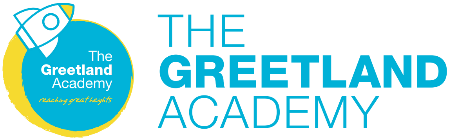 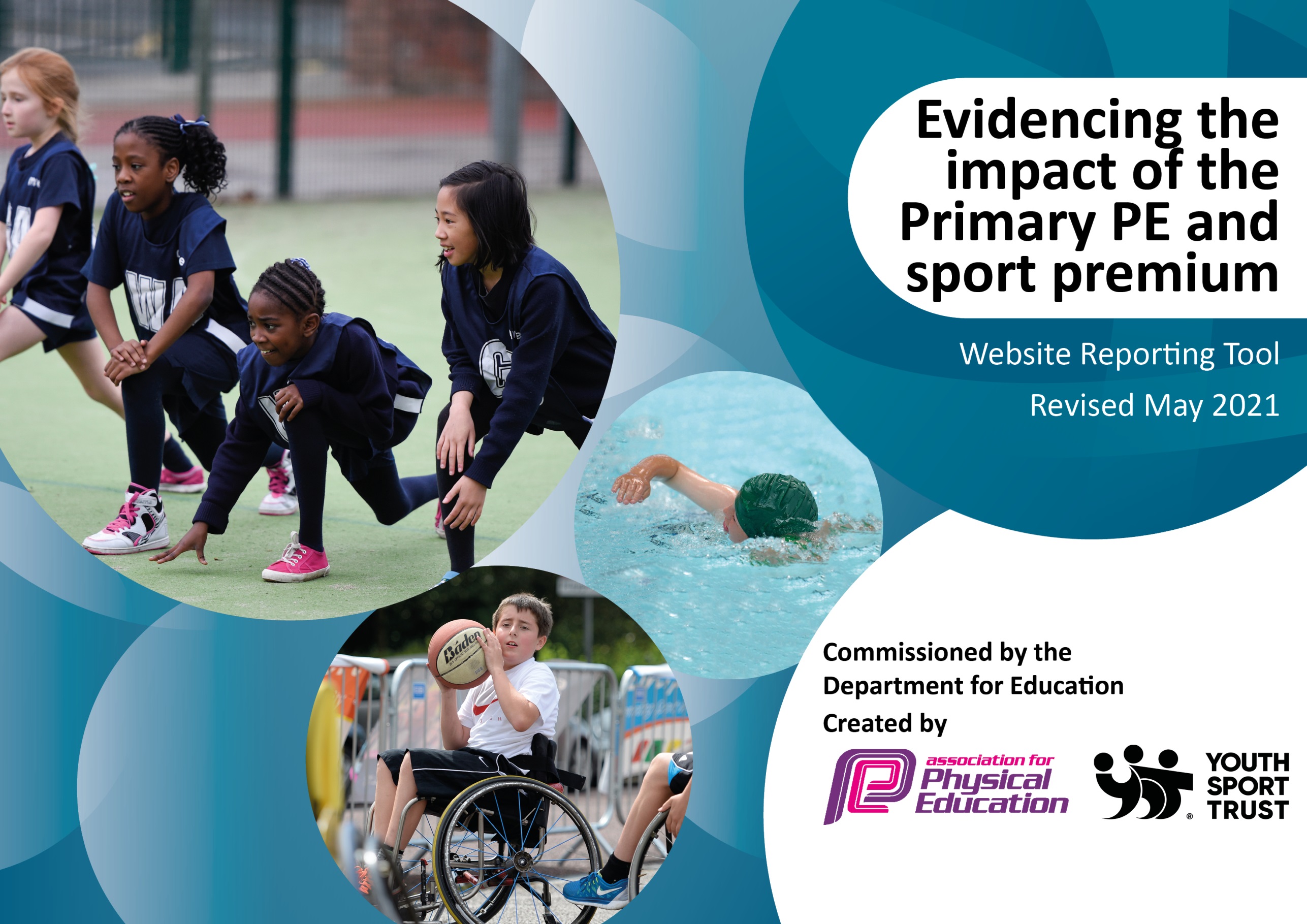 